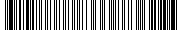 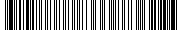 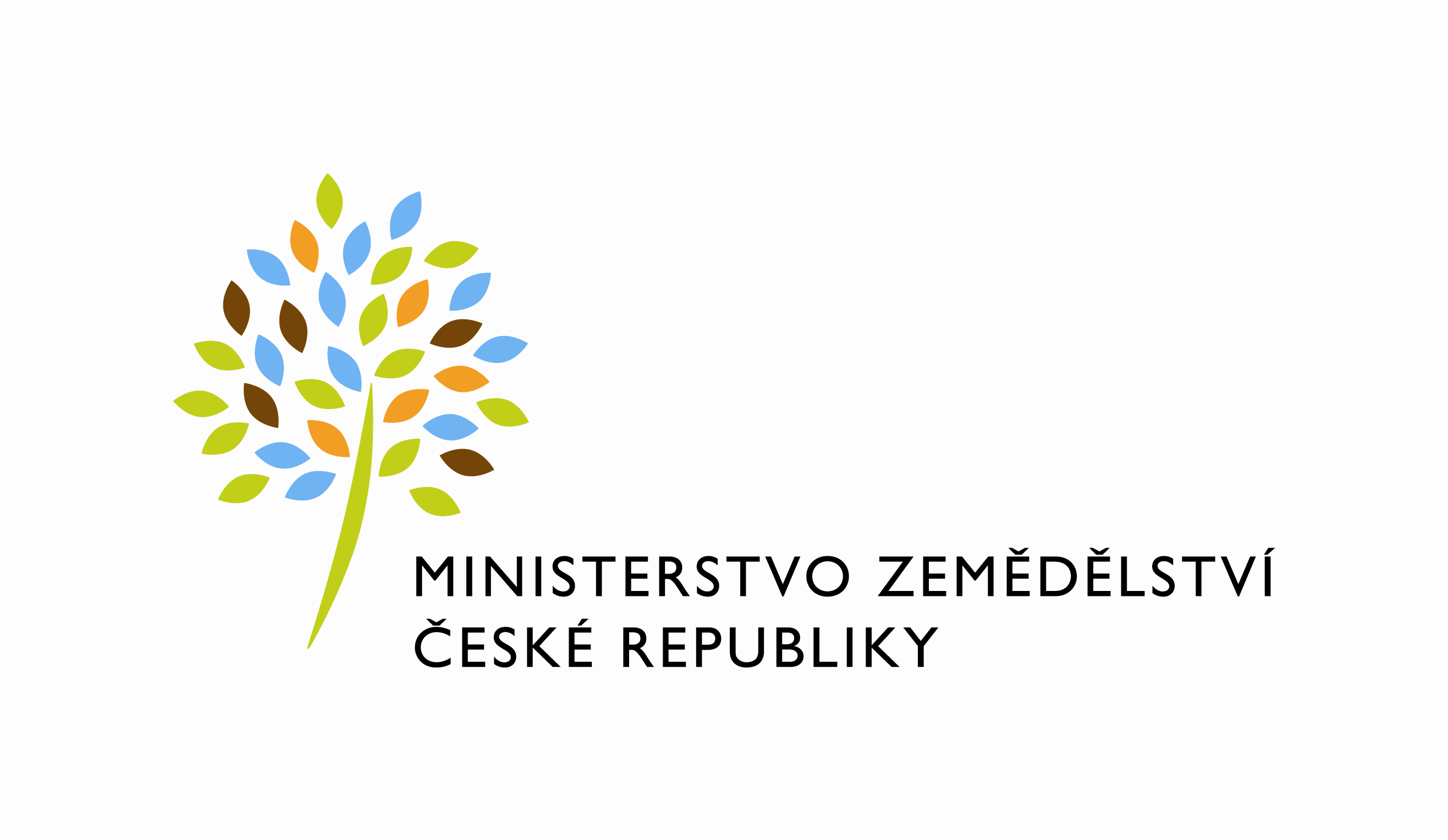 adresa: Těšnov 65/17, Nové Město, 110 00 Praha 1DATUM: 2. 2. 2021Prodloužení dodání termínu objednávky č. 4500133268 k 549_PZ_PRAIS_II_2020_IZR_Modernizace_db_vrstvy_(Z28337)Vážený pane xxx,oznamujeme Vám tímto prodloužení dodání termínu objednávky č. 4500133268 k 549_PZ_PRAIS_II_2020_IZR_Modernizace_db_vrstvy_(Z28337), a to do 31. 03. 2021.Zdůvodnění:Je nutné prodloužit potřebný strojový čas potřebný k úspěšnému dokončení PZ. Na základě zkušeností od října do ledna dodavatel nově predikuje potřebný čas k dopočítání zbylého objemu dat do 31. 03. 2021. Prodloužení je schváleno garantem aplikacePřílohy:útvar: Odbor informačních a komunikačních technologiíČíslo útvaru: 11150VÁŠ DOPIS ZN.:	 ZE DNE:	 SPISOVÁ ZN.:	 74VD15544/2018-11153NAŠE ČJ.:	 6288/2021-MZE-11153VYŘIZUJE:	Bc. Petra HonsováTelefon:	221811019E-MAIL:	Petra.Honsova@mze.czID DS: 	yphaax8O2 IT Services s.r.o.Vážený panxxxZa Brumlovkou 266/2Michle140 00 Praha 4Mgr. Václav Koubek, MBAředitel odboru